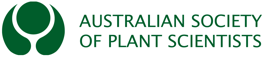 2023 AGM Meeting of the Australian Society of Plant ScientistsAgendaASPS Minutes and ActionsDATE:Thursday 30 November 2023TIME:16:35-17:35 AESTVENUE:Studio Theatre, University of Tasmania PRESENT: 
Martha Ludwig (ML, President), Kim Johnson (KJ, Secretary), Mark Waters (MW, Treasurer), Eloise Foo, Mike Haydon, Peter RyanMaria Ermakova, Rudi Appels, Thy Truong, Nijat Imin, , Frances Sussmilch, Chris Buckley, Matthew Gilliham, Alex Johnson, Crystal Sweetman, Xiaoxiao zhang, Penelope Smith, Dugald Reid, Elizabeth Neilson, Adriane Picchatzek, Fleur Dolman, Daniel Mokay, Ying Ineng, Ghazanfar Khan, Cody Hajnal, Georgia Koerber, Janet Wheeler, Pipeb Suwanchaikasem, Patrick Hannah, Owen McGinley, Iain Searle, Alina Ebert, Ming Cheng, Zheng Gong, Shengnan Bi, Yan Zhang, Michael Dow, Rachel Burton, Beth Loveys, Megan Shelden, Tony Ashton, TJ Higgins, Alicia Quian, Samantha Norman, Evans Lagudah, Olalekan Amod, Natsumi Maruta, Carl McCombe, Leroy Miguel Manjik, Yuzhen Fan, Sabrina Davies, Kim Melville, Peter Crisp, Jay Bose, Shelpan Khalfayera, Suyan Yee, Steve Smith, Barry Pogson, Martin O’Brien, Sachi Kamunarathne, Sneha Gupta, Vicky Waymouth, Guiuermo Garcia Gimenez, Jesse Beasley, Annamaria De Rosa, Judith Eglitis-Sexton, Sureshkumar Balasubramanian, Matthew Tucker, Helen Olivera, Stevern Hussey, Brett Williams, Nipuni Thanthrige, Christine Beveridge, Monika Murcha, Ricarda Jost, Oliver Berkowitz, Rebecca Degnan, Nicole Thomson, Kelly Rodgers, Yuhan Liu, April Hastwell, Jenny Mortimer, Stuart Roy, Kathleen Soole, Colin Jenkins, Lauren Philp-Dutton, Troy Miller, Nick Booth, John Golz, Philip Brewer, Rosemary White, Michelle Watt, Gigi Wong, Yukl Suavruken, Monika Doblin, Laura Steel, Ros Gleadow, John Evans, Stephanie Watts-Fawkes, Kristine Crous, Lucas CernusakAPOLOGIES:No.No.ItemItemCommentsCommentsActionsActionsTimeframe1.Welcome and Apologies (ML)Welcome and Apologies (ML)Declare Meeting Open: TIMEAcknowledgement of CountryDeclare Meeting Open: TIMEAcknowledgement of Country2.Accept minutes from 2022 (KJ)Accept minutes from 2022 (KJ)Any issues arising from the 2022 AGM minutes. Move to accept minutes Any issues arising from the 2022 AGM minutes. Move to accept minutes 3.ASPS 2023 Awards (ML)ASPS 2023 Awards (ML)Awards given this year:Jan Anderson Award - Dr Caitlin Byrt, ANURN Robertson Award - Prof Kathleen Soole, Flinders UniversityPeter Goldacre Award - Dr Tatiana Soares da Costa, University of AdelaideFunctional Plant Biology Best Paper Award	- Dr Babar Shahzad, UTASAnnals of Botany Lecture - Dr Christine Faulkner, JICTeaching Award - Dr Robert Sharwood, Dr Michelle Mak, Dr Jayakumar Bose, Mr David Randall, Dr Jing He, Prof Oula Ghannoum, and Prof Zhonghua Chen, Western Sydney UniversityRN Robertson travel awards (two awarded: Ms Samantha Norman, UWA; Dr Celine Mens, UQ)Carers’ Support Grants (three awarded)Student Travel Awards (59 awarded)Awards given this year:Jan Anderson Award - Dr Caitlin Byrt, ANURN Robertson Award - Prof Kathleen Soole, Flinders UniversityPeter Goldacre Award - Dr Tatiana Soares da Costa, University of AdelaideFunctional Plant Biology Best Paper Award	- Dr Babar Shahzad, UTASAnnals of Botany Lecture - Dr Christine Faulkner, JICTeaching Award - Dr Robert Sharwood, Dr Michelle Mak, Dr Jayakumar Bose, Mr David Randall, Dr Jing He, Prof Oula Ghannoum, and Prof Zhonghua Chen, Western Sydney UniversityRN Robertson travel awards (two awarded: Ms Samantha Norman, UWA; Dr Celine Mens, UQ)Carers’ Support Grants (three awarded)Student Travel Awards (59 awarded)Call to action: Identify a fellow ASPS member who qualifies for any award and encourage them to applyCall to action: Identify a fellow ASPS member who qualifies for any award and encourage them to apply4. Future ASPS/ComBio meetings (ML/KJ)Future ASPS/ComBio meetings (ML/KJ)Future ASPS meetings.2024: ASPS combined local face-to-face and hybrid meeting with NZSPB2025: ASPS face-to-face (location: suggested Adelaide)2026: ComBio Sydney*2027: ASPS combined local face-to-face and hybrid meeting2028: ComBio Melbourne*2029: ASPS face-to-face (location: none suggested)*ComBiobiannual, alternating between Melbourne and SydneyFuture ASPS meetings.2024: ASPS combined local face-to-face and hybrid meeting with NZSPB2025: ASPS face-to-face (location: suggested Adelaide)2026: ComBio Sydney*2027: ASPS combined local face-to-face and hybrid meeting2028: ComBio Melbourne*2029: ASPS face-to-face (location: none suggested)*ComBiobiannual, alternating between Melbourne and SydneyTiming of ASPS local/hybrid meeting? Nov?Crystal to gather support for Adelaide ASPS 2025         Need two ASPS members on ComBio 2026 LOC – Nijat Imin, other?Timing of ASPS local/hybrid meeting? Nov?Crystal to gather support for Adelaide ASPS 2025         Need two ASPS members on ComBio 2026 LOC – Nijat Imin, other?6. REPORT President (ML)REPORT President (ML)President’s reportMention website overhaul in 2024Move to accept reportPresident’s reportMention website overhaul in 2024Move to accept report7.REPORTFinances (MW)REPORTFinances (MW)Honorary Treasurer’s Report Move to accept reportHonorary Treasurer’s Report Move to accept reportAsk members to bring up sustaining membership/sponsorship with companies they interact withAsk members to bring up sustaining membership/sponsorship with companies they interact with8.REPORTWebsite & Communications(SB/JW/CB/GK/FS/LC)REPORTWebsite & Communications(SB/JW/CB/GK/FS/LC)Move to accept reportWill better integrate social media interactions in new websiteHow to better interact with ASPS community, rather than just at end of project ‘successes’:When grant awarded/new project interview and posts to encourage networking/collaborations, highlight ECRs, PhDNeed nominations for new Phytogen editorMove to accept reportWill better integrate social media interactions in new websiteHow to better interact with ASPS community, rather than just at end of project ‘successes’:When grant awarded/new project interview and posts to encourage networking/collaborations, highlight ECRs, PhDNeed nominations for new Phytogen editor9. REPORTGlobal Plant Council (PR)REPORTGlobal Plant Council (PR)Peter Ryan to present about GPC activities.Move to accept reportPeter Ryan to present about GPC activities.Move to accept reportNomination for new representative for when Peter steps down after a “year or two”Nomination for new representative for when Peter steps down after a “year or two”10.Science meets Parliament (ML)Science meets Parliament (ML)Science Meets Parliament 2023, ASPS was represented by  Jennifer Mortimer and Neeta LohaniSMP 20-21 March 2024 Two ASPS representativesScience Meets Parliament 2023, ASPS was represented by  Jennifer Mortimer and Neeta LohaniSMP 20-21 March 2024 Two ASPS representativesNominations/interest contact KimNominations/interest contact Kim11.Functional Plant Biology Editor (SS)Functional Plant Biology Editor (SS)Comments from Sergey ShabalaComments from Sergey Shabala12. REPORTDiversity, Equity and Inclusion (EF)REPORTDiversity, Equity and Inclusion (EF)Eloise Foo Eloise Foo 13.ELECTION OF OFFICERS Nomintions to fill ASPS positions (ML/KJ)ELECTION OF OFFICERS Nomintions to fill ASPS positions (ML/KJ)For election (incumbents elected 2020; 2022 for student): Environ Ecophysiol - Georgia Koerber (UoA)Whole Plant - Kristine Crous (WSU)Student representative – Chris Buckley (VIC) (1 year term)Editor of Phytogen: Georgia Koerber Remaining: Elected 2022President Elect: Martha Ludwig (UWA) Honorary Treasurer: Mark Waters (UWA) Discipline Reps: Genetics and Molecular Biology  - Nipuni Thanthrige (QLD) Development -  Nijat Imin (NSW) Elected 2021Secretary – Kim Johnson (LTU)Cell Biology – Crystal Sweetman (Flinders)Plant-microbe interactions – Stephanie Watts-Fawkes (UoA)Education and Outreach – Lucas Cernusak (JCU)Diversity and Inclusion – Eloise Foo (Utas)WSC chair – Scott Boden (UAdel)Website Administrator: Janet Wheeler For election (incumbents elected 2020; 2022 for student): Environ Ecophysiol - Georgia Koerber (UoA)Whole Plant - Kristine Crous (WSU)Student representative – Chris Buckley (VIC) (1 year term)Editor of Phytogen: Georgia Koerber Remaining: Elected 2022President Elect: Martha Ludwig (UWA) Honorary Treasurer: Mark Waters (UWA) Discipline Reps: Genetics and Molecular Biology  - Nipuni Thanthrige (QLD) Development -  Nijat Imin (NSW) Elected 2021Secretary – Kim Johnson (LTU)Cell Biology – Crystal Sweetman (Flinders)Plant-microbe interactions – Stephanie Watts-Fawkes (UoA)Education and Outreach – Lucas Cernusak (JCU)Diversity and Inclusion – Eloise Foo (Utas)WSC chair – Scott Boden (UAdel)Website Administrator: Janet Wheeler Vote in nominated representativesVote in nominated representatives1415.SPECIAL MEMBERSHIPS Nominations required for Members (Life/Corresponding)(ML)SPECIAL MEMBERSHIPS Nominations required for Members (Life/Corresponding)(ML)Require nominations for: - Suggestions for Life members 2023: Hans Lambers (UWA)- Suggestions for Corresponding members 2023: Stephen Long (U of Illinois) Require nominations for: - Suggestions for Life members 2023: Hans Lambers (UWA)- Suggestions for Corresponding members 2023: Stephen Long (U of Illinois) Elected Life membersCorresponding member Elected Life membersCorresponding member 16. ASPS executive  (SB)ASPS executive  (SB)Seek approval from membership for ASPS exec (3 people) to pay up to the value of registration to conference where AGM held Seek approval from membership for ASPS exec (3 people) to pay up to the value of registration to conference where AGM held 17. Any other businessAny other business18.Meeting closedMeeting closedTIME? TIME? 